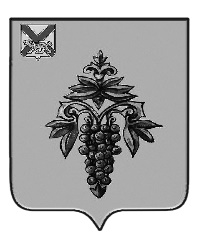 ДУМА ЧУГУЕВСКОГО МУНИЦИПАЛЬНОГО ОКРУГА Р Е Ш Е Н И ЕПринято Думой Чугуевского муниципального округа                                                                                                     «29» октября 2021 годаСтатья 1. 	Утвердить прилагаемое «Положение об организации ритуальных услуг и содержании мест захоронения на территории Чугуевского муниципального округа».Статья 2.Признать утратившими силу решение Думы Чугуевского муниципального района от 12 декабря 2014 года № 530-НПА «Положение об организации и содержании мест захоронения на территории Чугуевского муниципального района». Статья 3. Настоящее решение вступает в силу со дня его официального опубликования. «01» ноября 2021 г.№ 282-НПАУТВЕРЖДЕНОрешением Думы Чугуевского муниципального округа от «01» ноября 2021г. № 282-НПАПОЛОЖЕНИЕ об организации ритуальных услуг и содержании мест захоронения на территории Чугуевского муниципального округа1. Общие положения1.1. Настоящее Положение об организации ритуальных услуг и содержании мест захоронения на территории Чугуевского муниципального округа (далее - Положение) разработано в соответствии с Федеральным законом от 12 января 1996 года № 8-ФЗ «О погребении и похоронном деле», Федеральным законом от 06 октября 2003 года № 131-ФЗ «Об общих принципах организации местного самоуправления в Российской Федерации», Законом Приморского края от 23 декабря 2005 года № 332-КЗ «О погребении и похоронном деле в Приморском крае», Уставом Чугуевского муниципального округа и регулирует основы организации ритуальных услуг и содержания мест захоронения на территории Чугуевского муниципального округа.1.2. В настоящем Положении используются понятия, установленные Федеральным законом от 12 января 1996 года № 8-ФЗ «О погребении и похоронном деле», Законом Приморского края от 23 декабря 2005 года № 332-КЗ «О погребении и похоронном деле в Приморском крае», ГОСТ 32609-2014 «Межгосударственный стандарт. Услуги бытовые. Услуги ритуальные. Термины и определения».2. Полномочия органов местного самоуправленияпо организации ритуальных услуг и содержанию местзахоронения на территории Чугуевского муниципального округа2.1. Полномочия Думы Чугуевского муниципального округа:а) принятие Положения об организации ритуальных услуг и содержанию мест захоронения на территории Чугуевского муниципального округа;б) утверждение расходов бюджета Чугуевского муниципального округа на организацию ритуальных услуг и содержание мест захоронения на территории Чугуевского муниципального округа.2.2. Полномочия администрации Чугуевского муниципального округа:а) разработка проектов и издание муниципальных правовых актов в сфере организации ритуальных услуг и содержания мест захоронения на территории Чугуевского муниципального округа;б) создание специализированной службы по вопросам похоронного дела Чугуевского муниципального округа;в) приостановление или прекращение деятельности на месте погребения и принятие мер по устранению допущенных нарушений и ликвидации неблагоприятного воздействия места погребения на окружающую среду и здоровье человека, а также по созданию нового места погребения при нарушении санитарных и экологических требований к содержанию места погребения;г) определение стоимости услуг, предоставляемых согласно гарантированному перечню услуг по погребению устанавливается постановлением администрации Чугуевского муниципального округа по согласованию с Государственным учреждением - управлением Пенсионного фонда Российской Федерации по Чугуевскому муниципальному округу Приморского края, Государственным учреждением Приморского регионального отделения Фонда социального страхования Российской Федерации, отделом по Чугуевскому муниципальному округу Министерства труда и социального развития Приморского края;д) установление требований к качеству услуг, предоставляемых специализированной службой по вопросам похоронного дела согласно гарантированному перечню услуг по погребению;е) содержание территорий кладбищ, в том числе участие в организации обращения с отходами, образующимися на территориях кладбищ; содержание дорог и проездов, в том числе, имеющих асфальтобетонное и грунтовое покрытие, проходящих по территориям кладбищ; содержание зеленых насаждений (покос травы, снос аварийных зеленых насаждений, санитарная обрезка, уборка упавших деревьев), произрастающих на территориях кладбищ; очистка территорий кладбищ от снега с вывозом на снежный полигон; установка указателей номеров участков, вывешивание схематического плана кладбища с обозначением участков, дорожек, мест общего пользования;ж) принятие решения о создании и переносе мест погребения, реконструкции действующих, о закрытия кладбища;з) установление правил содержания мест погребения;и) определение порядка деятельности кладбищ, крематориев на территории Чугуевского муниципального округа;к) возмещение специализированным службам по вопросам похоронного дела стоимости услуг по погребению умерших, не подлежащих обязательному социальному страхованию на случай временной нетрудоспособности и в связи с материнством на день смерти и не являющихся пенсионерами, а также в случае рождения мертвого ребенка по истечении 154 дней беременности, предоставляемых согласно гарантированному перечню услуг по погребению;л) осуществление иных полномочий в сфере организации ритуальных услуг и содержания мест захоронения в соответствии с законодательством Российской Федерации, Приморского края, нормативными правовыми актами Чугуевского муниципального округа. 3. Финансирование организации ритуальных услуги содержания мест захоронения на территорииЧугуевского муниципального округаОрганизация ритуальных услуг и содержание мест захоронения на территории Чугуевского муниципального округа является расходным обязательством бюджета Чугуевского муниципального округа.Возмещение специализированным службам по вопросам похоронного дела стоимости услуг по погребению умерших, не подлежащих обязательному социальному страхованию на случай временной нетрудоспособности и в связи с материнством на день смерти и не являющихся пенсионерами, а также в случае рождения мертвого ребенка по истечении 154 дней беременности, предоставляемых согласно гарантированному перечню услуг по погребению, осуществляется за счет субвенций, предоставляемых бюджету Чугуевского муниципального округа из краевого бюджета Приморского края.Положение об организации ритуальных услуг и содержании мест захоронения на территории Чугуевского муниципального округаГлава Чугуевского муниципального округаР.Ю. Деменев